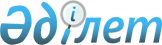 О внесении изменения в приказ Министра сельского хозяйства Республики Казахстан от 9 декабря 2014 года № 16-04/647 "Об утверждении Правил выдачи разрешения на экспорт, импорт и транзит перемещаемых (перевозимых) объектов с учетом оценки эпизоотической ситуации на соответствующей территории"Приказ Министра сельского хозяйства Республики Казахстан от 30 ноября 2015 года № 7-1/1043. Зарегистрирован в Министерстве юстиции Республики Казахстан 20 января 2016 года № 12882      ПРИКАЗЫВАЮ:



      1. Внести в приказ Министра сельского хозяйства Республики Казахстан от 9 декабря 2014 года № 16-04/647 «Об утверждении Правил выдачи разрешения на экспорт, импорт и транзит перемещаемых (перевозимых) объектов с учетом оценки эпизоотической ситуации на соответствующей территории» (зарегистрирован в Реестре государственной регистрации нормативных правовых актов № 10254, опубликованный 10 апреля 2015 года в информационно-правовой системе «Әділет», 6 августа 2015 года № 148 (28024) в газете «Казахстанская правда») следующее изменение:



      приложение 1 к Правилам выдачи разрешения на экспорт, импорт и транзит перемещаемых (перевозимых) объектов с учетом оценки эпизоотической ситуации на соответствующей территории, утвержденным указанным приказом изложить в новой редакции, согласно приложению к настоящему приказу.



      2. Департаменту ветеринарной и пищевой безопасности Министерства сельского хозяйства Республики Казахстан в установленном законодательством порядке обеспечить:

      1) государственную регистрацию настоящего приказа в Министерстве юстиции Республики Казахстан;

      2) в течение десяти календарных дней после государственной регистрации настоящего приказа в Министерстве юстиции Республики Казахстан направление его копии на официальное опубликование в периодические печатные издания и в информационно-правовую систему «Әділет»;

      3) размещение настоящего приказа на интернет-ресурсе Министерства сельского хозяйства Республики Казахстан и на интранет-портале государственных органов.



      3. Контроль за исполнением настоящего приказа возложить на курирующего вице-министра сельского хозяйства Республики Казахстан. 



      4. Настоящий приказ вводится в действие по истечении двадцати одного календарного дня после дня его первого официального опубликования.      Министр сельского хозяйства 

      Республики Казахстан                       А. Мамытбеков«СОГЛАСОВАН»

Министр по инвестициям и развитию

Республики Казахстан

__________________А. Исекешев

22 декабря 2015 год«СОГЛАСОВАН» 

Исполняющий обязанности

Министра по инвестициям и развитию 

Республики Казахстан

_________________Ж. Касымбек

«____» _______________ 201__ год «СОГЛАСОВАН»

Министр национальной экономики 

Республики Казахстан

______________________Е. Досаев

«____» ________________201__ год«СОГЛАСОВАН» 

Исполняющий обязанности 

Министра национальной экономики 

Республики Казахстан 

______________М. Кусаинов

15 декабря 2015 год   

 

Приложение                

к приказу Министра сельского хозяйства 

Республики Казахстан            

от 30 ноября 2015 года № 7-1/1043     Приложение 1              

к Правилам выдачи разрешения       

на экспорт, импорт и транзит       

перемещаемых (перевозимых) объектов  

с учетом оценки эпизоотической ситуации 

на соответствующей территории      Форма                  В ___________________________________

(наименование территориального    

подразделения ведомства уполномоченного

органа)                от ___________________________________

(для юридических лиц: полное наименование,

местонахождение, учетный номер (код) 

объекта производства, выданного ведомством,

номер и дата государственной регистрации

(перерегистрации) юридического лица,  

идентификационный номер/для физических лиц:

фамилия, имя, отчество (при его наличии),

учетный номер (код) идентификационный номер,

№ свидетельства о государственной регистрации

индивидуального предпринимателя, дата  

регистрации, абонентский номер телефона,

факса, сотовой связи и (или) электронный

адрес (если они имеются))       Заявление      Прошу Вас выдать разрешение на ________________________________

                                      (экспорт/импорт нужное указать)_______________________________________________ __________________

      фамилия, имя, отчество (при его наличии)     подпись, дата
					© 2012. РГП на ПХВ «Институт законодательства и правовой информации Республики Казахстан» Министерства юстиции Республики Казахстан
				1.Наименование перемещаемого (перевозимого) объекта, количества перемещаемого (перевозимого) объекта, единицы его измерения2.Страна-экспортер (страна-импортер) 3.Место происхождения перемещаемого (перевозимого) объекта4.Вид транспорта, предполагаемого к использованию при экспорте, импорте перемещаемого (перевозимого) объекта5.Маршрут следования перемещаемого (перевозимого) объекта, с указанием пунктов пропуска на государственной границе, через которые предполагается осуществлять провоз перемещаемого (перевозимого) объекта6.Цели экспорта, импорта (для живых животных – разведение и содержание, продажа, убой на мясо, для продукции – на реализацию, переработку, для кормов и кормовых добавок – вид животных, которым он предназначен)7.Пункт назначения на таможенной территории Таможенного союза (при импорте), третьи страны (государства, не являющиеся членами Евразийского экономического союза) (при экспорте) с указанием названия и номера объекта производства, осуществляющего хранение (переработку, реализацию) перемещаемого (перевозимого) объекта8.Даты и номера разрешения на ввоз на территорию Республики Казахстан или вывоз с территории Республики Казахстан видов животных, подпадающих под действие Конвенции о международной торговле видами дикой фауны и флоры, находящимися под угрозой исчезновения (далее – СИТЕС), в случае вывоза живых животных, охотничьих трофеев или легко узнаваемой от них части, или производного (деривата), в том числе тех, которые по документам, упаковочному ярлыку или маркировке, или по иным признакам являются или могут являться частями или производными (дериватами) животных, находящихся под угрозой исчезновения и подпадающих под действие СИТЕС9.При экспорте ветеринарных препаратов, кормов и кормовых добавок организаций–производителей с указанием страны происхождения и номер регистрационного удостоверения ветеринарных препаратов, кормовых добавок (дата регистрации, перерегистрации)10.При импорте племенных животных и племенной продукции (материала) номер и дата выданного племенного свидетельства или эквивалентного ему документа на каждую голову животного, выданного официальным органом страны-экспортера11.Описание перемещаемого (перевозимого) объекта12.Местонахождение объекта13.Условия карантина, производства, хранения перемещаемого (перевозимого) объекта14.Подтверждаю согласие о недопущении вывоза в государства-члены Евразийского экономического союза перемещаемого (перевозимого) объекта, ввезенного в Республику Казахстан из третьих стран (государства, не являющиеся членами Евразийского экономического союза) по требованиям, отличающихся от Единых ветеринарных (ветеринарно-санитарных) требований, утвержденных решением Комиссии Таможенного союза от 18 июня 2010 года № 317 «О применении ветеринарно-санитарных мер в Таможенном союзе» и произведенной от них продукцииПодтверждаю согласие о недопущении вывоза в государства-члены Евразийского экономического союза перемещаемого (перевозимого) объекта, ввезенного в Республику Казахстан из третьих стран (государства, не являющиеся членами Евразийского экономического союза) по требованиям, отличающихся от Единых ветеринарных (ветеринарно-санитарных) требований, утвержденных решением Комиссии Таможенного союза от 18 июня 2010 года № 317 «О применении ветеринарно-санитарных мер в Таможенном союзе» и произведенной от них продукции15.Согласен на использование персональных данных ограниченного доступа, составляющих охраняемую законом тайну, содержащихся в информационных системах. Подтверждаю достоверность сведенийСогласен на использование персональных данных ограниченного доступа, составляющих охраняемую законом тайну, содержащихся в информационных системах. Подтверждаю достоверность сведений